PROGRAM OPERACYJNY POMOC ŻYWNOŚCIOWA 2014-2020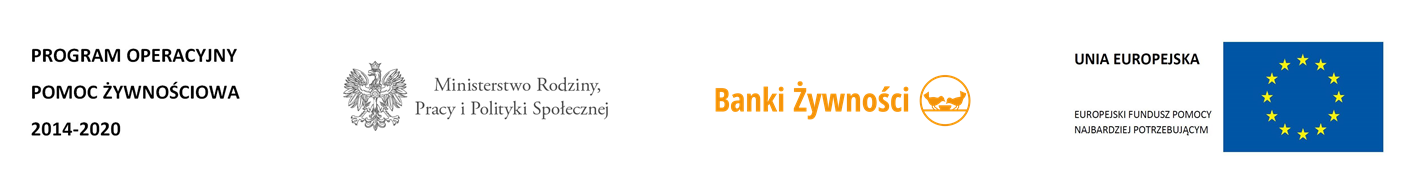 JEST WSPÓŁFINANSOWANY Z EUROPEJSKIEGO FUNDUSZU POMOCY NAJBARDZIEJ POTRZEBUJĄCYMPODROGRAM2018CELEM PROGRAMU jest zapewnienie najuboższym mieszkańcom Polski pomocy żywnościowej oraz uczestnictwa w działaniach w ramach środków towarzyszących w okresie  sierpień 2018 – czerwiec 2019,  a jej celami szczegółowymi są:organizacja i koordynacja sieci dystrybucji pomocy żywnościowej składającej się z organizacji partnerskich lokalnych, zwanych dalej OPL, zgodnie z zasadami PO PŻ,racjonalne zagospodarowanie artykułów spożywczych otrzymanych z OPO oraz z innych źródeł, na potrzeby udzielania pomocy żywnościowej osobom najbardziej potrzebującym,przekazanie artykułów spożywczych osobom zakwalifikowanym do otrzymania pomocy żywnościowej zgodnie z zasadami PO PŻ,prowadzenie działań w ramach środków towarzyszących wśród osób najbardziej potrzebujących zakwalifikowanych do objęcia pomocą żywnościową, mających na celu włączenie społeczne.OKRES DYSTRYBUCJI ŻYWNOŚCI:  wrzesień 2018 – czerwiec 2019 Pomoc żywnościowa dystrybuowana jest przez Bank Żywności we Wrocławiu   [OPR] do Organizacji Partnerskiej Lokalnej [OPL] na terenie województwa dolnośląskiego, która przekazuje żywność bezpośrednio do osób potrzebujących.  KRYTERIA KWALIFIKOWALNOŚCI I SPOSÓB KWALIFIKACJI:Pomoc w ramach POPŻ kierowana jest do tych osób i rodzin, które z powodu niskich dochodów nie mogą zapewnić sobie/rodzinie odpowiednich produktów żywnościowych (posiłków) i dlatego też trafiać będzie do ograniczonej liczby osób znajdujących się w najtrudniejszej sytuacji życiowej (określonej przesłankami z art. 7 ustawy o pomocy społecznej oraz poziomem dochodów odniesionych do procentowej wartości odpowiedniego kryterium dochodowego określonego w tej ustawie - których dochód nie przekracza 200% kryterium dochodowego uprawniającego do skorzystania z pomocy społecznej,  tj. do 30.09.2018 r. – 1 268 PLN dla osoby samotnie gospodarującej i 1 028 PLN, dla osoby w rodzinie, a od 01.10.2018 r. – 1 402 PLN dla osoby samotnie gospodarującej i 1 056 PLN dla osoby w rodzinie, stanowiąc systematyczne wsparcie. Pomoc udzielana będzie w postaci artykułów spożywczych lub posiłków, które będą przekazywane osobom najbardziej potrzebującym bezpłatnie.Sposób kwalifikacji:OPS będą wydawać osobom potrzebującym skierowania do otrzymania pomocy żywnościowej  lub przekazywać OPL listy osób zakwalifikowanych do pomocy  z POPŻ, pod warunkiem uzyskania zgody tych osób;OPL mogą w swoich siedzibach przyjmować oświadczenia od osób kwalifikujących się do przyznania pomocy żywnościowej [załącznik nr 5 do wytycznych]. Oświadczenia wraz z wypełnionym skierowaniem  przekazywane będą do OPS, , który potwierdza do kwalifikowalność do przyznania pomocy;OPL mogą samodzielnie kwalifikować wyłącznie osoby bezdomne do udziału  w POPŻ na podstawie podpisanego oświadczenia  [załącznik nr 6 do wytycznych]. ZASADY PRZEKAZYWANIA ARTYKUŁÓW SPOŻYWCZYCH:Pomoc żywnościowa jest przekazywana osobom najbardziej potrzebującym za pośrednictwem Organizacji Partnerskich Lokalnych jako zestaw artykułów spożywczych w formie paczek żywnościowych lub posiłków. Zestaw roczny artykułów spożywczych w Podprogramie 2018 obejmuje artykuły spożywcze w łącznej ilości ok 49 kg w tym: Artykuły warzywne i owocowe:groszek z marchewką 3,6 kg,fasola biała 3,6 kg, koncentrat pomidorowy 1,60 kg,buraczki wiórki 1,05 kg,powidła śliwkowe 1,80 kg,Artykuły skrobiowe:makaron jajeczny 4,5 kg,makaron kukurydziany bezglutenowy 0,5 kgryż biały 3 kg,kasza gryczana 1,5 kg,herbatniki maślane 0,8 kg,Artykuły mleczne:mleko UHT 7 l,ser podpuszczkowy dojrzewający 2,4 kg,Artykuły mięsne:szynka drobiowa 3 kg,szynka wieprzowa mielona 2,1 kg,pasztet wieprzowy 0,64 kg,kabanosy wieprzowe 0,36 kg,filet z makreli w oleju 1,7 kg,Cukiercukier biały 4 kg,miód nektarowy wielokwiatowy 0,4 kgTłuszczeolej rzepakowy 4 l,Dania gotowegołąbki w sosie pomidorowym 1,6 kg;Paczka żywnościowa  to minimum kilka artykułów spożywczych [co najmniej 3]  z różnych grup towarowych  wydawanych jednorazowo. Posiłek  to każdy posiłek przygotowany w OPL, np. jadłodajnie, schroniska dla osób bezdomnych] do tego przeznaczone: śniadanie, II śniadanie, obiad – w szczególności  gorący posiłek, podwieczorek, kolacja]. posiłki do spożycia na miejscu są przygotowywane i wydawane w placówkach posiadających zaplecze kuchenne (m.in. w schroniskach dla bezdomnych, jadłodajniach, noclegowniach) z wyłączeniem świadczenia usług firm zewnętrznych (np. catering).W przypadku gdy liczba osób uprawnionych do pomocy żywnościowej zgłaszających się w trakcie realizacji Podprogramu 2018 jest większa niż do danej OPR/OPL będzie większa niż planowana, Instytucja Zarządzająca dopuszcza zmniejszenie zestawu rocznego dla 1 osoby, nie więcej jednakże niż do 80% jego całkowitej ilości (tj. do ok. 39,5 kg). W zestawie należy w miarę możliwości uwzględnić produkty ze wszystkich 7 grup artykułów spożywczychW  uzasadnionych sytuacjach np. stan zdrowia lub indywidualne potrzeby żywnościowe  można zmienić artykuł spożywczy na inny w odpowiedniej proporcji  lub zwiększyć liczbę opakowań.W przypadku rodzin z dziećmi dopuszcza się zwiększenie liczby opakowań artykułów spożywczych do potrzeb rodzin .Żywność jest wydawana osobom potrzebującym  w ramach POPŻ nieodpłatnie.SKŁADANIE SKARG PRZEZ OSOBY NAJBARDZIEJ POTRZEBUJĄCE:Każda osoba potrzebująca ma prawo złożenia skargi dotyczącej sposobu dystrybucji  żywność do lokalnego Banku Żywności, następnie do Federacji Polskich Banków Żywności z siedzibą w Warszawie albo do Instytucji Zarządzającej - Ministra Rodziny, Pracy i Polityki Społecznej. DZIAŁANIA TOWARZYSZĄCE:Działania realizowane przez Bank Żywności na rzecz podopiecznych OPL, przy współpracy z OPL i OPS:warsztaty kulinarne; warsztaty edukacji ekonomicznej;warsztaty dietetyczne;warsztaty niemarnowania żywności.Działania realizowane są w siedzibie organizacji biorącej udział w Podprogramie lub w miejscu wyznaczonym przez organizację na rzecz podopiecznych, którzy zostali zakwalifikowani do otrzymania pomocy żywnościowej, w pobliżu ich miejsca zamieszkania. Terminy oraz miejsca realizacji warsztatów znajdują się na stronach internetowych Banków Żywności.Działania realizowane przez Organizacje Partnerskie Lokalne na rzecz podopiecznych to:włączenie osób doświadczających deprywacji materialnej w funkcjonowanie społeczności lokalnych, np.: zajęcia aktywizujące i wspólne inicjatywy na rzecz społeczności lokalnej, zmierzające do wyjścia z ubóstwa;grupy wsparcia dla różnych kategorii osób w trudnej sytuacji (np. osoby starsze, matki z dziećmi, osoby samotne);pomoc towarzysząca niezbędna do zaspokajania podstawowych potrzeb życiowych – osób korzystających z pomocy żywnościowej (z wyłączeniem pomocy rzeczowej);pomoc w utrzymaniu higieny osobistej osobom bezdomnym;wsparcie psychologiczne/terapeutyczne osób zagrożonych wykluczeniem społecznym.Do udziału w działaniach towarzyszących ma prawo każda osoba, która otrzymała skierowanie z OPS do odbioru wsparcia żywnościowego w ramach POPŻ – ale nie znaczy to, że każda osoba musi z nich skorzystać. Konieczna jest współpraca z OPS w zakresie rzeczywistych potrzeb objęcia wsparciem działaniami osób, które korzystają z POPŻ. Działania nie mogą się pokrywać z działaniami prowadzonymi w ramach innych funduszy unijnych (EFS i PROW) w danym województwie, ale muszą być z nimi komplementarne.